Annexure - ICOUNCIL FOR LEATHER EXPORTS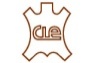    (Sponsored by Ministry of Commerce & Industry, Government of India)Duty Free Import Scheme (DFIS) for Financial Year 2016-17(Applicable for exports made during 2015-16)Application for Export Performance Certificate (EPC) for    Leather Garments ExportersWe hereby wish to make onetime payment of service charges of an amount equal to 0.04% of the previous year's FOB value of export plus 14% Service Tax and Swachh Bharat Cess 0.5% (total 14.5%) towards issue of Export Performance Certificate. Accordingly, we are enclosing herewith a Demand Draft/Cheque No._____________ dated___________ for a sum of Rs._______________ favouring ‘Council for Leather Exports’.ORWe are choosing the option of paying service charges @ 2% of the CIF value of import plus 14% Service Tax and Swachh Bharat Cess 0.5% (total 14.5%) at the time of issuance of Import Certificate.Name of the authorized signatory 	:Designation					:Signature					:Company Seal				:Date						:Contact Details:Name of the Dealing Person		:Telephone/Mobile				:				STATEMENT OF EXPORT REALISATION DURING FINANCIAL YEAR 2015-16      DECLARATION OF EXPORT REALISATION DURING FINANCIAL YEAR 2015-161. We declare that we have realized a sum of Rs._________________ (Rupees__________________________________________________________________________________________________________________) during the period from____________ to__________ as Export realisation calculated on FOB Basis in respect of product namely Leather Garments. 2. It is further declared that the export realisation given herein relates to the Leather Garments manufactured and exported by us.3. We hereby confirm and declare that the statement made above is true and correct to the best of our knowledge and belief. We understand and agree that in the event of the above statement being found to be incorrect or false, our 'Export Performance Certificate' will be cancelled and we shall be liable for any other penal action that may be taken by the Council for Leather Exports or Government of India under the relevant rules.Name of the authorized signatory 		:Designation						:Signature						:Company Seal					:Date							:EXPORT REALISATION DURING FINANCIAL YEAR 2015-16CERTIFICATE OF BANKERWe declare that realized a sum of Rs._________________  (Rupees_________________________________________________________________________________________________________) during the period from____________ to__________ as Export realisation calculated on FOB Basis in respect of product namely Leather Garments.The above mentioned statement is verified and found correct as per our Bank Records.Name of Bank with complete address	:Name of the signatory 				:	Designation 					:Signature & Seal					:EXPORT REALISATION DURING FINANCIAL YEAR 2015-16CERTIFICATE OF CHARTERED ACCOUNTANTWe declare that realized a sum of Rs._________________  (Rupees_________________________________________________________________________________________________________) during the period from____________ to__________ as Export realisation calculated on FOB Basis in respect of product namely Leather Garments.The above mentioned statement is verified and found to be correct as per the Books of the Company and that the export realisaton certified here in relates to the goods/products manufactured and exported by this Company.Name of the Chartered Accountant/Firm and CA Registration Number		:Complete address & Seal			:Signature & Date					Annexure - IVCOUNCIL FOR LEATHER EXPORTS   (Sponsored by Ministry of Commerce & Industry, Government of India)Duty Free Import Scheme (DFIS) for Financial Year 2016-17(Applicable for exports made during 2015-16)Application for Export Performance Certificate (EPC) for    Footwear/Footwear Components/ Leather Goods/ Leather Gloves and Saddlery & Harness ExportersWe hereby wish to make onetime payment of service charges of an amount equal to 0.04% of the previous year's FOB value of export plus 14% Service Tax and Swachh Bharat Cess 0.5% (total 14.5%) towards issue of Export Performance Certificate. Accordingly, we are enclosing herewith a Demand Draft/Cheque No._____________ dated___________ for a sum of Rs._______________ favouring ‘Council for Leather Exports’.ORWe are choosing the option of paying service charges @ 2% of the CIF value of import plus 14% Service Tax and Swachh Bharat Cess 0.5% (total 14.5%) at the time of issuance of Import Certificate.Name of the authorized signatory 	:Designation					:Signature					:Company Seal				:Date						:Contact Details:Name of the Dealing Person		:Telephone/Mobile				:				STATEMENT OF EXPORT REALISATION DURING FINANCIAL YEAR 2015-16      DECLARATION OF EXPORT REALISATION DURING FINANCIAL YEAR 2015-161. We declare that we have realized a sum of Rs._________________ (Rupees__________________________________________________________________________________________________________________) during the period from____________ to__________ as Export realisation calculated on FOB Basis in respect of product namely ________________Product to be Specified)2. It is further declared that the export realisation given herein relates to the ____________________________ manufactured and exported by us.3. We hereby confirm and declare that the statement made above is true and correct to the best of our knowledge and belief. We understand and agree that in the event of the above statement being found to be incorrect or false, our 'Export Performance Certificate' will be cancelled and we shall be liable for any other penal action that may be taken by the Council for Leather Exports or Government of India under the relevant rules.Name of the authorized signatory 		:Designation						:Signature						:Company Seal					:Date							:EXPORT REALISATION DURING FINANCIAL YEAR 2015-16	CERTIFICATE OF BANKER1. We declare that we have realized a sum of Rs._________________ (Rupees__________________________________________________________________________________________________________________) during the period from____________ to__________ as Export realisation calculated on FOB Basis in respect of product namely ________________Product to be Specified)The above mentioned statement is verified and found correct as per our Bank Records.Name of Bank with complete address	:Name of the signatory 				:	Designation 					:Signature & Seal					:EXPORT REALISATION DURING FINANCIAL YEAR 2015-16CERTIFICATE OF CHARTERED ACCOUNTANT1. We declare that we have realized a sum of Rs._________________ (Rupees__________________________________________________________________________________________________________________) during the period from____________ to__________ as Export realisation calculated on FOB Basis in respect of product namely ________________Product to be Specified)The above mentioned statement is verified and found to be correct as per the Books of the Company and that the export realisaton certified here in relates to the goods/products manufactured and exported by this Company.Name of the Chartered Accountant/Firm and CA Registration Number		:Complete address & Seal			:Signature & Date			Name of the manufacturer exporter /merchant exporter tied-up with supporting manufacturer:If merchant exporter, name and      :              address of supporting manufacturer RCMC No. issued by CLE                :Date of issue of RCMC                   :RCMC valid upto                           :Import Export Code No. issued by  :    DGFT office Sl. No.Invoice No.DateProductExportedFOB Value(in Rs.)Date ofRealisation1234567891011121314151617181920Name of the manufacturer exporter:RCMC No. issued by CLE                :Date of issue of RCMC                   :RCMC valid upto                           :Import Export Code No. issued by  :    DGFT office Sl. No.Invoice No.DateProductExportedFOB Value(in Rs.)Date ofRealisation1234567891011121314151617181920